Ceramic Studio Tool Guide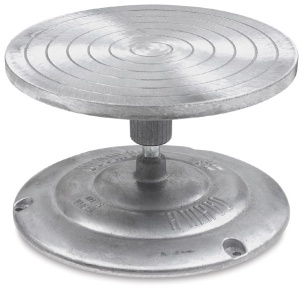 Banding WheelA turntable used to assist in carving lines around objects and working with projects that are difficult to lift and turn.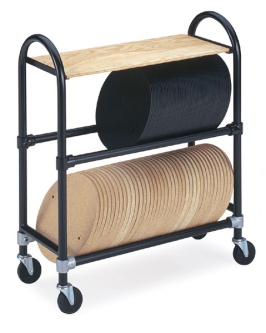 Bats & Bat  Used to give stability to work while storing.  Also used to throw clay on while on pottery wheel.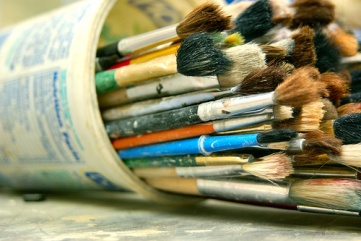 BrushesCan be used to smooth work out by using water on clay.  Used primarily for the application of glaze.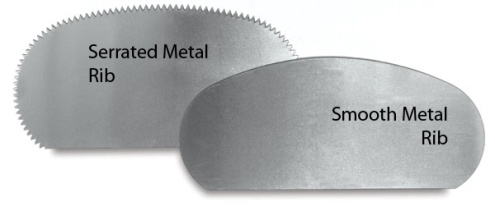 Serrated Metal RibUsed to score clay for slipping and scoring.  Also can be used to add texture to clay.Smooth Metal RibUsed to smooth clay out, scrape clay up, and model clay.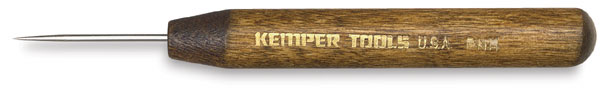 Pin/Needle Tool Used for tracing, designing, and poking holes in clay.  Used to help remove air bubbles in clay by poking bubbles with tool.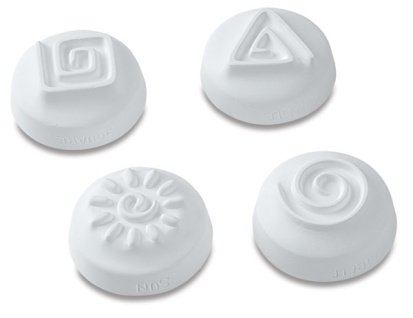 Press Mold StampsPushing these into clay will leave the design that is shown in the clay but reversed.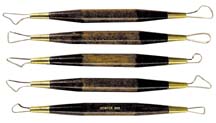 Ribbon ToolsUsed for carving designs, hallowing objects, or banding lines on objects.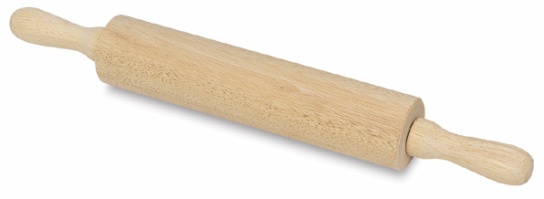 Rolling Pin Used to manually flatten clay.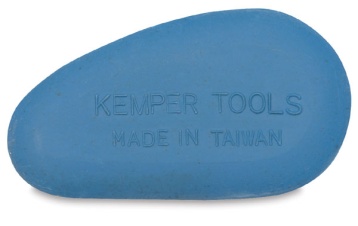 Rubber RibUsed to smooth and shape clay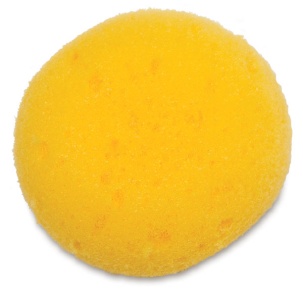 SpongeCan be used to smooth out clay with water and also helpful in shaping clay on the wheel.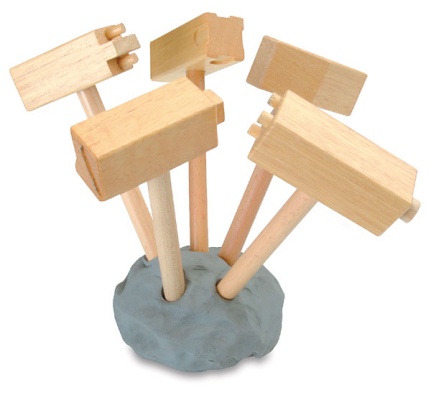 Texture HammersDifferent designs on these mallets let you tap in shapes and designs into the clay.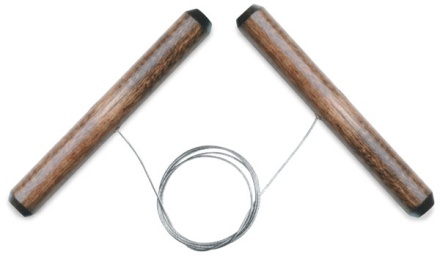 Wire Clay CutterUsed to cut clay from large blocks and remove clay that is stuck to surfaces.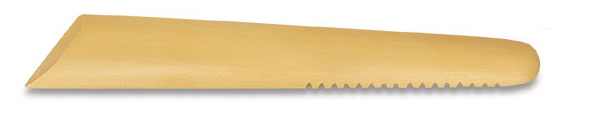 Plastic Modeling Tool Used for smearing, blending, and shaping clay during hand building.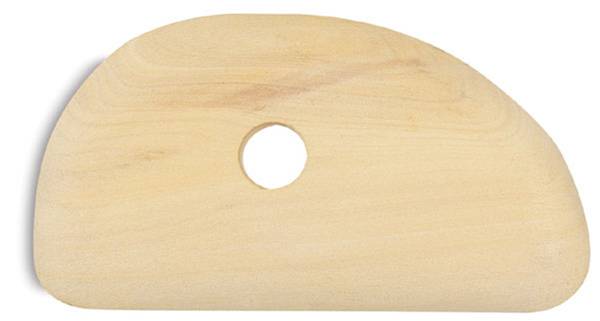 Wooden RibShape clay with this ridged tool.  Great for moving clay around when hand building and working on the wheel.